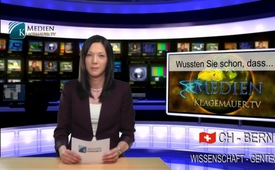 Wussten Sie schon, dass ...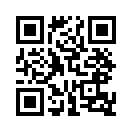 ... nach Meinung von Gesundheitsexperten 80 % aller Krankheiten ernährungsbedingt sind? ... nur in jedem zehnten Privathaushalt Essen aus frischen ...• ... nach Meinung von Gesundheitsexperten 80 % aller Krankheiten ernährungsbedingt sind?<br />
• ... nur in jedem zehnten Privathaushalt Essen aus frischen Zutaten regelmäßig bereitet wird (Marktforschungsinstitut GEWIS)?<br />
• ... über zwei Drittel aller Nahrungsmittel industriell und mit Hilfe der Gentechnik hergestellt werden?<br />
• ... die meisten Nutztiere heutzutage gentechnisch verändertes Futter erhalten, die entsprechende Milch, das Fleisch, die Eier (und sonstige gentechnisch veränderte Lebensmittel) aber nicht gekennzeichnet werden müssen?<br />
• ... jeder Deutsche im Jahr durchschnittlich mehr als 18 Kilo chemische Zusatzstoffe zu sich nimmt (Teleakademie SWR 3)?<br />
• ... Genfood bis zu 50 % weniger lebenswichtige Nährstoffe enthält und dadurch Menschen und Tiere krank macht (USWissenschaftler Don Huber)?<br />
• ... gentechnisch veränderter Mais Organe und Erbgut beeinflusst und zu Unfruchtbarkeit führen kann (Studie des österreichischen Gesundheitsministeriums)?<br />
• ... durch das genveränderte Beruhigungsmittel Tryptophan 10.000 Menschen mit wahnsinnigen Schmerzen erkrankt sind? 1.200 von ihnen sind für immer gelähmt, 36 sogar verstorben.<br />
• ... Kinder in Argentinien durch das Gengift Roundup sterben? Ihre Gehirne werden nicht mehr richtig ausgebildet (Nachweis durch Prof. Carrasco, Buenos Aires).<br />
• ... der Chemie-Riese Bayer 2011 in den USA 518 Millionen Euro Entschädigung zahlen musste, weil Blütenstaub aus einem kleinen Versuchsfeld mit Genreis viele Nachbarfelder genetisch verändert hat? Damit ist bewiesen, dass nicht einmal ein Genkonzern die weiträumige Verseuchung durch den Blütenstaub verhindern kann.<br />von spQuellen:www.cl-netz.de/foren/cl.politik.umwelt/Biolandwirtewarnen-vor-Seuchengefahrdurch-Gentech-Fuetterungbei-Nutztieren-88096.htmlhttp://www.absolut-bio.de/gentechnisch-veraenderter-mais-macht-unfruchtbar/http://www.zentrum-der-gesundheit.de/gentechnik-vermeiden-ia.htmlhttp://www.gesunde-familie.info/index.phpDas könnte Sie auch interessieren:#Gentechnik - Gefahren der Gentechnik - www.kla.tv/Gentechnik

#Ernährung - www.kla.tv/ErnaehrungKla.TV – Die anderen Nachrichten ... frei – unabhängig – unzensiert ...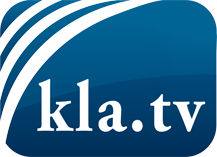 was die Medien nicht verschweigen sollten ...wenig Gehörtes vom Volk, für das Volk ...tägliche News ab 19:45 Uhr auf www.kla.tvDranbleiben lohnt sich!Kostenloses Abonnement mit wöchentlichen News per E-Mail erhalten Sie unter: www.kla.tv/aboSicherheitshinweis:Gegenstimmen werden leider immer weiter zensiert und unterdrückt. Solange wir nicht gemäß den Interessen und Ideologien der Systempresse berichten, müssen wir jederzeit damit rechnen, dass Vorwände gesucht werden, um Kla.TV zu sperren oder zu schaden.Vernetzen Sie sich darum heute noch internetunabhängig!
Klicken Sie hier: www.kla.tv/vernetzungLizenz:    Creative Commons-Lizenz mit Namensnennung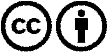 Verbreitung und Wiederaufbereitung ist mit Namensnennung erwünscht! Das Material darf jedoch nicht aus dem Kontext gerissen präsentiert werden. Mit öffentlichen Geldern (GEZ, Serafe, GIS, ...) finanzierte Institutionen ist die Verwendung ohne Rückfrage untersagt. Verstöße können strafrechtlich verfolgt werden.